Name: Ammar ŠarićE-mail: ammar.saric@hotmail.comInstitution: University of Sarajevo, Faculty of Civil Engineering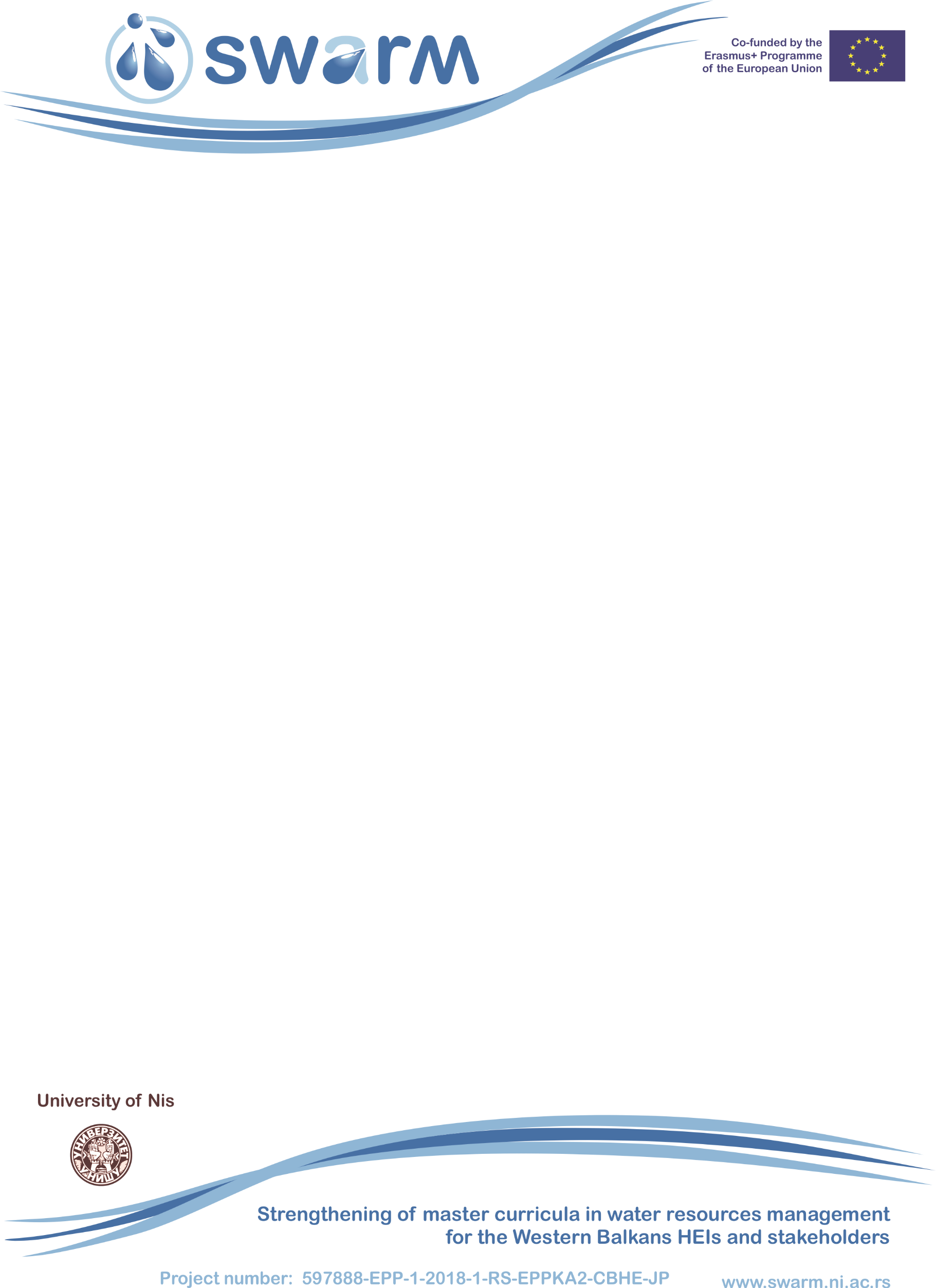 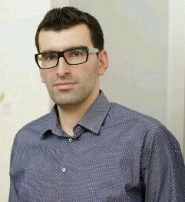 Born in Sarajevo, Bosnia and Herzogivna, on 21st July 1989. Bachelor and Master degree in civil engineering obtained on Faculty of Civil Engineering, Universtiy of Sarajevo (FCE UNSA). Currently employed as assistant and PhD student at FCE UNSA. Fields of research are: road and rilway design, traffic flow analysis, measures of performance of urban intersections, highway performance analysis. Author and co-author of several articles at domestic and international conferences, as well as in scientific journals.References (max. 5 relevant references)Technical Assistance to Mainstreaming Climate Resilience Risk in Road Management in Bosnia and Herzegovina, World Bank project, November 2017 – July 2018.Erasmus+ Project ''Development of master curricula for natural disasters risk management in Western Balkan countries  (NatRisk)'', team member at UNSA FCEErasmus+ Project “Western Balkans Academic Education Evolution and Professional’s Sustainable Training for Spatial Data Infrastructures – BESTSDI”, team member at UNSA FCE4. Džebo, S., Ljevo, Ž., Šarić, A., (2018), Climate change impacts on roads in Bosnia and Herzegovina, CETRA 2018, 5th International Conference on Road and Rail Infrastructure, Zadar, Croatia, 17-19 May 2018. doi: https://doi.org/10.5592/CO/CETR A.2018.962      References (max. 5 relevant references)Technical Assistance to Mainstreaming Climate Resilience Risk in Road Management in Bosnia and Herzegovina, World Bank project, November 2017 – July 2018.Erasmus+ Project ''Development of master curricula for natural disasters risk management in Western Balkan countries  (NatRisk)'', team member at UNSA FCEErasmus+ Project “Western Balkans Academic Education Evolution and Professional’s Sustainable Training for Spatial Data Infrastructures – BESTSDI”, team member at UNSA FCE4. Džebo, S., Ljevo, Ž., Šarić, A., (2018), Climate change impacts on roads in Bosnia and Herzegovina, CETRA 2018, 5th International Conference on Road and Rail Infrastructure, Zadar, Croatia, 17-19 May 2018. doi: https://doi.org/10.5592/CO/CETR A.2018.962      